МКДОУ «Детский сад № 1 п. Алексеевск»Конспект занятияпо ЛЕГО- конструированию  в подготовительной  группе № 2" Человечек из ЛЕГО "                                                                                                  Воспитатель:                                                                                 Попова О. Г2023год.Цель: Развивать мелкую моторику пальцев, собирать из лего конструктора человечка.Задачи:Обучающие: создать условия для овладения основами конструирования;способствовать формированию знания и умения ориентироваться в технике чтения элементарных схем.Развивающие:создать условия для развития внимания, памяти, образного и пространственного мышления;способствовать развитию творческой активности ребёнка;способствовать расширению кругозора и развитию представлений об окружающем мире.Воспитывающие:осуществлять анализ и оценку проделанной работы;содействовать воспитанию организационно-волевых качеств личности (терпение, воля, самоконтроль);создать условия для развития навыков межличностного общения и коллективного творчества.Планируемый результат: Сборка модели человечка по технологической карте.Оборудование: конструктор LEGO, технологическая карта «Веселые человечки».Ход занятия.ВВОДНАЯ ЧАСТЬОрганизационный момент: отгадайте загадку «На земле он всех умней,
Потому и всех сильней». Кто это?Ответы детей.Проблемная ситуация: LEGO-человечку очень одиноко одному,  почему LEGO-человечку так грустно? Чем мы можем ему помочь?Ответы детей.- Для чего ему нужны друзья?- Давайте рассмотрим нашего человечка и назовем его части тела.- Из чего мы можем собрать такого человечка?- Давайте рассмотрим несколько схем с изображением веселых человечков и сравним их.- Чем они похожи?- В чем их различие?- Какие детали конструктора использованы для постройки этих человечков.Конструирование. - Конструировать человечков вы будете самостоятельно. Если кому-то из вас понадобится помощь, то обращайтесь ко мне или к своим друзьям. Начинаем конструирование.Самостоятельная работа.ЗАКЛЮЧИТЕЛЬ НАЯ ЧАСТЬИтог занятия. Давайте рассмотрим ваших человечковСравните ваших человечков со схемой. Похожи ли ваши человечки друг на друга? Чем они отличаются?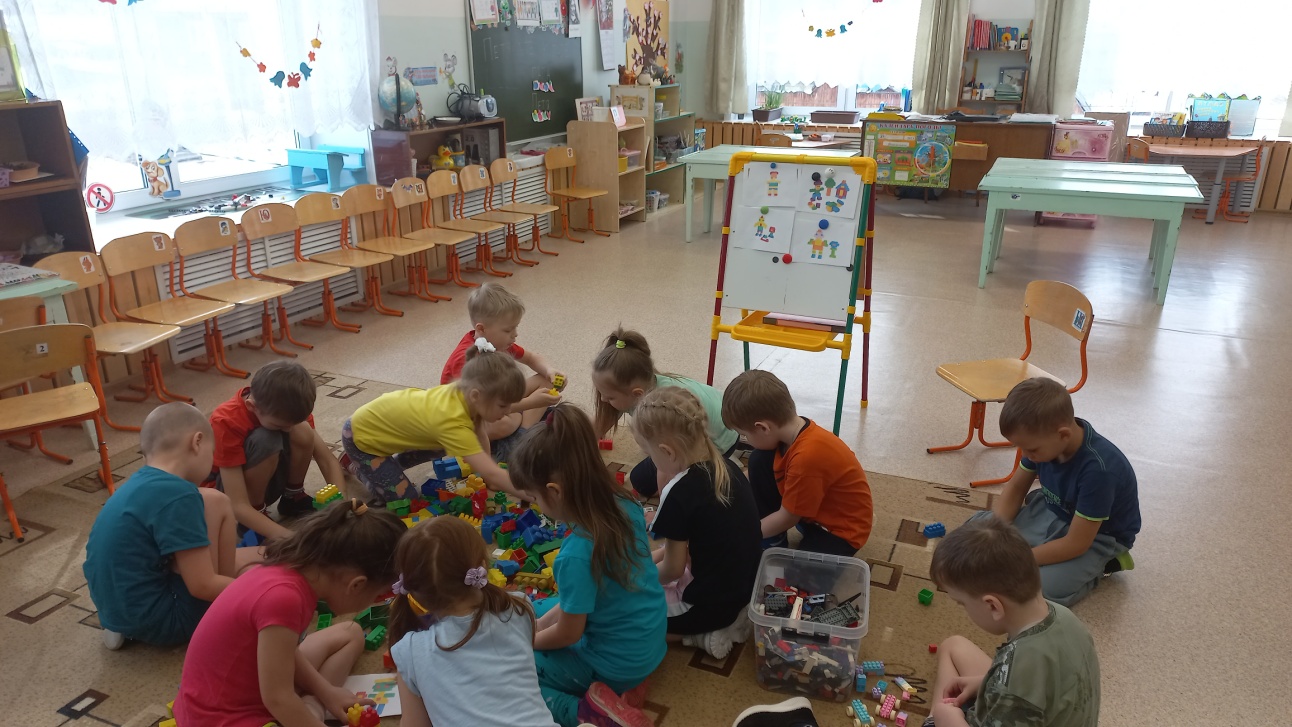 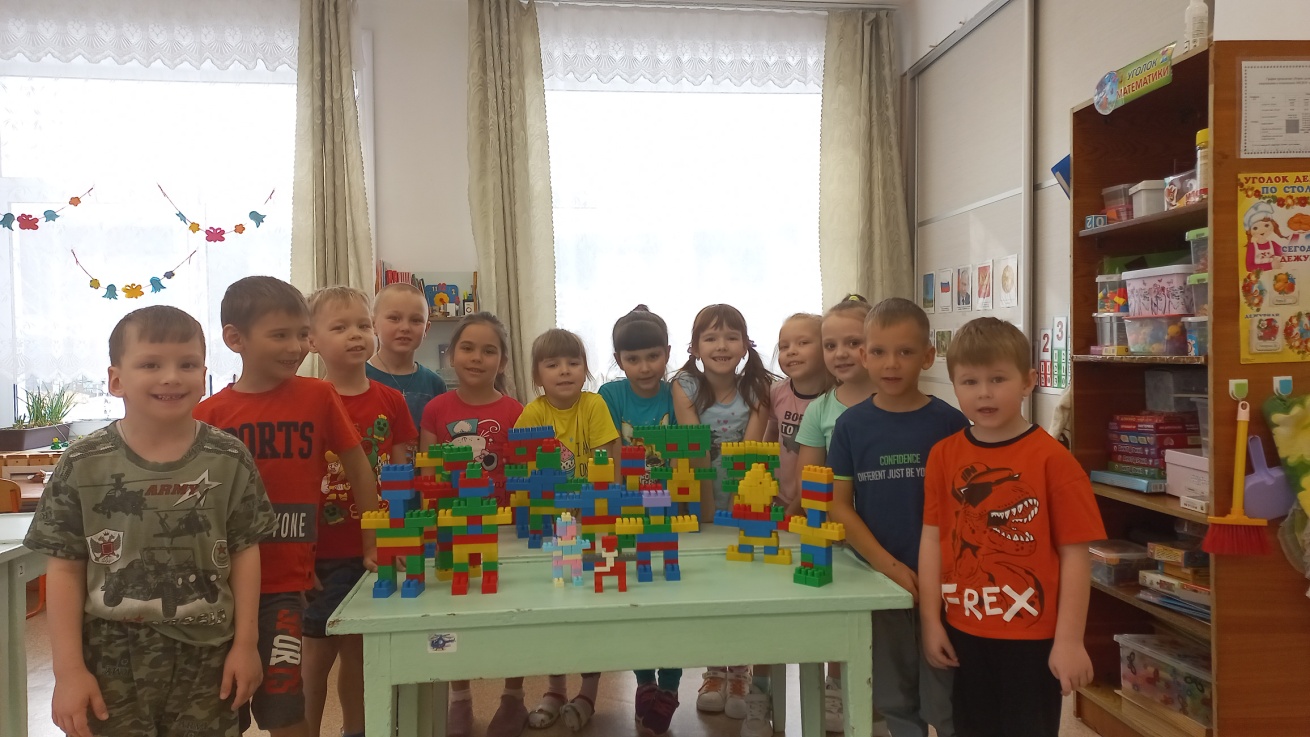 